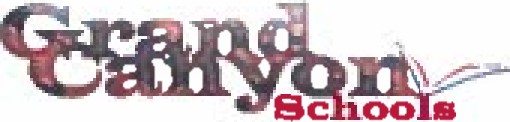 Grand Canyon Unified School District #4   Tuesday, May 19, 2020   Special Board Meeting5:00 p.m.        Pursuant to A.R.S. 38-431.02, notice is hereby given to the public that the Governing Board of the Grand Canyon Unified School District #4 will convene for a Special Meeting. The Meeting will be held Tuesday, May 19, 2020, at 5:00 p.m., telephonically and electronically on GoToMeeting.Members of the Governing Board will attend by computer or conference call.  Members of thepublic who wish to attend the public portion of the meeting, excluding Executive Sessions, mayjoin by computer, tablet, or smartphone. 
https://www.gotomeet.me/GrandCanyonSchool
You can also dial in using your phone.
(For supported devices, tap a one-touch number below to join instantly.)
United States: +1 (872) 240-3311
- One-touch: tel:+18722403311,117972077#
Access Code: 117-972-077.The Governing Board reserves the right to move into Executive Session for discussion and considerationof employment, assignment, promotion, demotion, salaries, etc., and/or legal advice with its attorneys forany item listed on the agenda, in person or telephonically, pursuant to A.R.S. 38-431.03(A)(1) or (A) (3).    All items on the agenda may be discussed or considered at this meeting.AGENDA1. OPENING ITEMS     A.  CALL TO ORDER     B.  ROLL CALL     C.  APPROVAL OF THE AGENDA2.  EXECUTIVE SESSION     A.   The Board may vote to enter into Executive Session pursuant to A.R.S. Section 38-            431.03(A)(3) for consultation with legal counsel for legal advice, and/or 38-431.03(A)(5) for             consultation with the attorney for the District regarding contracts that are the subject of             negotiation, in order to discuss background and current status of agreement with the             Town of Tusayan for proposed joint improvements for park, sporting, and/or educational             use purposes.3.  RECONVENE TO REGULAR SESSION     A.   The Board may take action on the matter discussed in 2.A.           4.  EXECUTIVE SESSION           A.   The Board may vote to enter into Executive Session pursuant to A.R.S. Section 38-431.03 (A)(3)                   for the purpose of discussion or consultation for legal advice with the attorney or attorneys of the                   public body regarding an update on a third-party inquiry.           5.  RECONVENE TO REGULAR SESSION           6.  EXECUTIVE SESSION     A.  The Board may vote to enter into Executive Session pursuant to A.R.S. Section 38-431.03 (A) (1)             for personnel matters and/or 38-431.03(A)(3) for legal advice with the attorney or attorneys of the            public body regarding termination or other employment action of a District employee.              7.   RECONVENE TO REGULAR SESSION                A.   The Board may take action on the matter discussed in 6.A. 8.   DESCRIPTION OF GRADUATION PROCESSION FOR CLASS OF 2020 AND PROMOTION       PROCESSION FOR CLASS OF 2024           9.   ADJOURNMENT       Dated this _____day of May 2020_________________________________________                         Board Secretary  I hereby certify that the above agenda was posted on the _____ day of May 2020at __________ a.m. / p.m. _____________________________________________ Signature If any member of the public wishes to attend the Open Meeting and requires reasonable accessibility accommodation, please notify Susan Kerley, at 928-638-2461, ext. 400, 24 hours prior to the meeting.